ÇANAKKALE ONSEKİZ MAR ÜNİVERSİTESİ 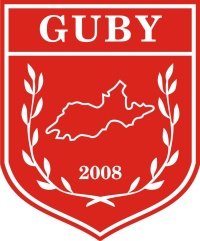 GÖKÇEADA UYGULAMALI BİLİMLER YÜKSEKOKULU (GUBY) GASTRONOMİ VE MUTFAK SANATLARI BÖLÜMÜ LİSANS PROGRAMI 2019-2020 BAHAR DÖNEMİ BİRİNCİ SINIF DERS PROGRAMIÇANAKKALE ONSEKİZ MAR ÜNİVERSİTESİ GÖKÇEADA UYGULAMALI BİLİMLER YÜKSEKOKULU (GUBY) GASTRONOMİ VE MUTFAK SANATLARI BÖLÜMÜ LİSANS PROGRAMI 2019-2020 BAHAR DÖNEMİ İKİNCİ SINIF DERS PROGRAMIÇANAKKALE ONSEKİZ MAR ÜNİVERSİTESİ GÖKÇEADA UYGULAMALI BİLİMLER YÜKSEKOKULU (GUBY) GASTRONOMİ VE MUTFAK SANATLARI BÖLÜMÜ LİSANS PROGRAMI 2019-2020 BAHAR DÖNEMİ ÜÇÜNCÜ SINIF DERS PROGRAMI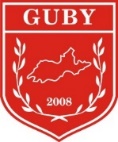 ÇANAKKALE ONSEKİZ MAR ÜNİVERSİTESİ GÖKÇEADA UYGULAMALI BİLİMLER YÜKSEKOKULU (GUBY) GASTRONOMİ VE MUTFAK SANATLARI BÖLÜMÜ LİSANS PROGRAMI 2019-2020 BAHAR DÖNEMİ DÖRDÜNCÜ SINIF DERS PROGRAMIÇANAKKALE ONSEKİZ MAR ÜNİVERSİTESİ GÖKÇEADA UYGULAMALI BİLİMLER YÜKSEKOKULU (GUBY) GASTRONOMİ BÖLÜMÜ LİSANS PROGRAMI 2019-2020 BAHAR DÖNEMİ ÜÇÜNCÜ SINIF DERS PROGRAMIÇANAKKALE ONSEKİZ MAR ÜNİVERSİTESİ 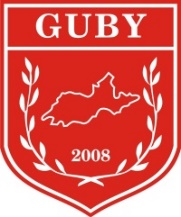 GÖKÇEADA UYGULAMALI BİLİMLER YÜKSEKOKULU (GUBY) GASTRONOMİ BÖLÜMÜ LİSANS PROGRAMI 2019-2020 BAHAR DÖNEMİ DÖRDÜNCÜ SINIF DERS PROGRAMIGÜNGÜNGÜNGÜNGÜNGÜNGÜNGÜNPAZARTESİSALISALIÇARŞAMBAÇARŞAMBAPERŞEMBEPERŞEMBECUMA09.00-09.40 (T)Mutfak Teknikleri II 
(Derslik 12)
Öğr.Gör. Ufuk ATEŞ09.00-09.40 (T)Temel Sanat Eğitimi
(Derslik 12)
Dr.Öğr Üyesi Mehmet ÇAVUŞOĞLU09.50-10.30 (T)Mutfak Teknikleri II09.50-10.30 (T)Temel Sanat Eğitimi10.30-11.15 (U)Mutfak Teknikleri II (Laboratuvar 1)10.30-11.1011.20-12.05 (U)Mutfak Teknikleri II11.15-11.5513.00-13.45 (U)Mutfak Teknikleri II13.00-13.40 (T)Mesleki Güvenlik ve İlkyardım
(Derslik 12)
Öğr.Gör. Emre Can Akın13.45-14.30 (U)Mutfak Teknikleri II13.45-14.30 (T)Mesleki Güvenlik ve İlkyardım14.40-15.2014.30-15.1014.30-15.10 (T)A.İ.İ.T
(Derslik 12) 
Öğr.Gör. Mesut ÖZEKMEKÇİ15.25-16.05 (T)Beslenmenin Temel İlkeleri 
(Derslik 12)
Öğr.Gör. Damla ÖZSAYIN15.15-15.55 (T)Yabancı Dil II (İngilizce) 
(Derslik 12)
Öğr.Gör.Diba ŞENTÜRK15.20-16.00 (T)A.İ.İ.T16.15-16.55 (T)Beslenmenin Temel İlkeleri16.05-16.45 (T)Yabancı Dil II16.00-16.40 (T)Türk Dili II 
(Derslik 12)
Öğr.Gör. Burcu Çiftçi17.00-17.4016.50-17.3016.50-17.30 (T)Türk Dili IIGÜNGÜNGÜNGÜNGÜNGÜNGÜNGÜNGÜNPAZARTESİPAZARTESİSALISALIÇARŞAMBAÇARŞAMBAPERŞEMBECUMACUMA09.00-09.40 09.00-09.40 (T)09.00-09.4009.00-09.40 (T)Yöresel Mutfak II 
(Derslik 11)
Öğr.Gör. Özkan YAZAR09.40-10.30 (T)Gastronomi ve Güzel Sanatlar 
(Derslik 4)
Öğr.Gör. Emre Can AKIN09.50-10.30 (T)09.45-10.30 (T)Rekreasyon ve Animasyon 
(Derslik 4)
Öğr.Gör. Emre Can AKIN09.50-10.30 (T)Yöresel Mutfak II10.40-11.25 (U)Gastronomi ve Güzel Sanatlar10.30-11.10 (T)Gıda Politikaları Öğr.Gör. Damla ÖZSAYIN (Derslik 11)10.30-11.10 (T)Rekreasyon ve Animasyon10.30-11.15 (U)Yöresel Mutfak II (Laboratuvar 1)11.25-12.10 (U)Gastronomi ve Güzel Sanatlar11.15-11.55 (T)Gıda Politikaları11.20-12.00 (T)Rekreasyon ve Animasyon11.20-12.05 (U)Yöresel Mutfak II13.00-13.40 13.00-13.40 (T)Yemek Stilistliği ve Fotoğrafçılık 
(Derslik 11)
Dr. Öğr.Üyesi Sevan AĞDAMAR13.00-13.40 (T)Genel İşletme 
(Derslik 11)
Dr.Öğr Üyesi Mehmet ÇAVUŞOĞLU13.00-13.45 (U)Yöresel Mutfak II13.45-14.25 13.45-14.25 (T)Yemek Stilistliği ve Fotoğrafçılık13.50-14.30 (T)Genel İşletme13.45-14.30 (U)Yöresel Mutfak II14.40-15.20Gıda Teknolojisi
(Derslik 11)
Öğr.Gör. Damla ÖZSAYIN14.35-15.15 (T)Yemek Stilistliği ve Fotoğrafçılık14.30-15.1014.40-15.25 (T)İşlenmiş Et Ürünleri 
(Derslik 4)
Öğr.Gör. Özkan YAZAR15.30-16.10 Gıda Teknolojisi15.15-15.55 (T)Protokol ve Görgü Kuralları (Derslik 4)Öğr.Gör. Cahit AKKAYA15.15-15.55 (T)Gastronomi ve İnovasyon (Derslik 4)Öğr. Gör. Ufuk ATEŞ15.25-16.10 (U)İşlenmiş Et Ürünleri (Laboratuvar 1)16.10-16.50 16.05-16.45 (T)Protokol ve Görgü Kuralları16.05-16.45 (T)Gastronomi ve İnovasyon16.15-17.00 (U)İşlenmiş Et Ürünleri16.50-17.3016.45-17.2516.45-17.2517.05-17.45 GÜNGÜNGÜNGÜNGÜNGÜNGÜNGÜNPAZARTESİPAZARTESİSALISALIÇARŞAMBAÇARŞAMBAPERŞEMBECUMA09.00-09.40 (T)Yöresel Mutfak IV 
(Derslik 11)
Öğr.Gör. Özkan YAZAR09.00-09.40 (T)Girişimcilik II
(Derslik 5)
Dr.Öğr.Üyesi Senem ERGAN09.00-09.4009.50-10.30 (T)Yöresel Mutfak IV09.50-10.30 (T)Girişimcilik II09.45-10.25 (T)Ziyafet Yönetimi 
(Derslik 1)
Dr.Öğr.Üyesi Hande KANDUR10.30-11.15 (U)Yöresel Mutfak IV (Laboratuvar 1)10.30-11.10 (T)10.30-11.10 (T)Ziyafet Yönetimi11.20-12.05 (U)Yöresel Mutfak IV11.15-11.55 (T)Mesleki Fransızca II (Derslik 4)   Öğr. Gör. Suat ATALAN11.20-12.00 (T)Ziyafet Yönetimi13.00-13.45 (U)Yöresel Mutfak IV13.05-13.45 (T)Mesleki Fransızca II13.00-13.40 (T)Alternatif Turizm 
(Derslik 1)
Dr.Öğr.Üyesi Senem ERGAN13.45-14.30 (U)Yöresel Mutfak IV13.45-14.15Mesleki Fransızca II13.45-14.25 (T)Alternatif Turizm14.40-15.20 (T)Pastacılık ve Çikolata Yapımı
(Derslik 11)
Öğr. Gör. Z. Ceren KÖSE14.30-15.15 (T)Gastronomi Araştırmaları II 
(Derslik 5)
Dr.Öğr.Üyesi Hande KANDUR14.30-15.20 (T)Alternatif Turizm15.30-16.10 (T)Pastacılık ve Çikolata Yapımı15.20-16.00 (T)Gastronomi Araştırmaları15.20-16.00 (T)Mesleki İngilizce II (Derslik 1)
Dr.Öğr.Üyesi Müesser KORKMAZ16.10-16.55 (U)Pastacılık ve Çikolata Yapımı (Laboratuvar 1)16.00-16.4016.10-16.50 (T)Mesleki İngilizce II17.00-17.45 (U)Pastacılık ve Çikolata Yapımı16.45-17.2517.00-17.40 (T)Mesleki İngilizce IIGÜNGÜNGÜNGÜNGÜNGÜNGÜNGÜNPAZARTESİSALISALIÇARŞAMBAÇARŞAMBAPERŞEMBEPERŞEMBECUMA09.00-09.40 (T)Mesleki İngilizce IV – Mesleki Fransızca IV
(Derslik 1) (Derslik 4)
Dr.Öğr.Üyesi Sevan AĞDAMAR / Öğr. Gör. Suat ATALAN09.00-09.4009.00-09.4009.45-10.25 (T)Mesleki İngilizce IV – Mesleki Fransızca IV09.45-10.25 (T)Kariyer Yönetimi 
(Derslik 5)
Dr.Öğr.Üyesi Senem ERGAN09.45-10.30Kahve Kültürü ve Baristalık 
(Derslik 5) Dr.Öğr.Üy. Müesser KORKMAZ10.35-11.15 (T)Mesleki İngilizce IV – Mesleki Fransızca IV10.30-11.15 (T)Kariyer Yönetimi10.30-11.15 (T)Kahve Kültürü ve Baristalık (Lab.1)11.15-11.5511.20-12.00 (T)Özel Beslenme Mutfağı 
(Derslik 5)
Dr.Öğr.Üyesi Müesser KORKMAZ11.15-12.00 (U)Kahve Kültürü ve Baristalık12.50-13.3012.40-13.20 (T)Özel Beslenme Mutfağı12.30-13.15 (U)13.30-14.15 (T)Gastronomi ve Mutfak Sanatları Bitirme Çalışması
(Derslik 1)
Dr.Öğr.Üyesi Mehmet ÇAVUŞOĞLU13.30-14.15 (U)Özel Beslenme Mutfağı (Laboratuvar 1) 13.40-14.10 (T)İleri Mutfak Uygulamaları
(Derslik 11)
Öğr.Gör. Ufuk ATEŞ14.15-15.00 (U)Gastronomi ve Mutfak Sanatları Bitirme Çalışması14.30-15.15 (U)Özel Beslenme Mutfağı14.30-15.10 (T)İleri Mutfak Uygulamaları15.00-15.45 (U)Gastronomi ve Mutfak Sanatları Bitirme Çalışması15.25-16.10 (U)15.15-16.00 (U)İleri Mutfak Uygulamaları (Laboratuvar 1)16.00-16.45 (T)Otlar ve Baharatlar 
(Derslik 1)
Dr.Öğr.Üyesi Sevan AĞDAMAR16.10-16.50 16.00-16.45 (U)İleri Mutfak Uygulamaları16.45-17.30 (U)Otlar ve Baharatlar (Laboratuvar 1)16.55-17.35 16.50-17.35 (U)İleri Mutfak Uygulamaları17.30-18.15 (U)Otlar ve Baharatlar17.40-18.2017.40-18.25 (U)İleri Mutfak UygulamalarıGÜNGÜNGÜNGÜNGÜNGÜNGÜNGÜNPAZARTESİSALISALIÇARŞAMBAÇARŞAMBAPERŞEMBEPERŞEMBECUMA09.00-09.40 (T)Türk Gastronomi Kültürü
(Derslik 3)
Dr.Öğr.Üyesi Hande KANDUR09.00-09.45 (U)Uygulama Atölyesi II(Laboratuvar 1) Öğr. Gör. Özkan YAZAR09.00-09.4009.50-10.30 (T)Türk Gastronomi Kültürü09.50-10.35 (U)Uygulama Atölyesi II09.45-10.2510.30-11.1010.40-11.25 (U)Uygulama Atölyesi II10.30-11.1011.15-11.55 (T)Restoran Yönetimi
(Derslik 3)
Dr.Öğr.Üyesi Senem ERGAN11.30-12.15 (U)Uygulama Atölyesi II11.15-11.55 13.00-13.40 (T)Restoran Yönetimi13.00-13.45 (U)Uygulama Atölyesi II13.00-13.40 (T)Mutfak İngilizcesi II
(Derslik 3)
Dr.Öğr.Üyesi Müesser KORKMAZ13.45-14.15 (T)Restoran Yönetimi13.50-14.35 (U)Uygulama Atölyesi II13.45-14.25 (T)Mutfak İngilizcesi II14.30-15.10 (T)Türk Mutfağı II 
(Derslik 3)
Öğr.Gör.Ufuk ATEŞ14.40-15.25 (U)Uygulama Atölyesi II14.40-15.20 (T)Mutfak İngilizcesi II15.20-16.00 (T)Türk Mutfağı II15.30-16.15 (U)Uygulama Atölyesi II15.20-16.00 (T)Gastronomi Araştırmaları I
(Derslik 3)
Dr.Öğr.Üyesi Mehmet ÇAVUŞOĞLU16.00-16.45 (U)Türk Mutfağı II (Laboratuvar 1)16.20-17.05 (U)Uygulama Atölyesi II16.00-16.45 (U)Gastronomi Araştırmaları I16.50-17.35 (U)Türk Mutfağı II17.10-17.55 (U)Uygulama Atölyesi II16.50-17.30 (U)Gastronomi Araştırmaları I17.45-18.15 GÜNGÜNGÜNGÜNGÜNGÜNGÜNGÜNGÜNPAZARTESİPAZARTESİSALISALIÇARŞAMBAÇARŞAMBAPERŞEMBEPERŞEMBECUMA09.00-09.4009.00-09.4009.00-09.45 (U)Profesyonel Beceri Atölyesi II 
(Laboratuvar 1)
Dr.Öğr.Üyesi Sevan AĞDAMAR09.00-09.4009.45-10.2509.45-10.2509.50-10.35 (U)Profesyonel Beceri Atölyesi II09.45-10.2510.30-11.1010.30-11.1010.40-11.25 (U)Profesyonel Beceri Atölyesi II10.30-11.10 (T)Mutfak İngilizcesi IV
(Derslik 4)
Dr.Öğr.Üyesi Sevan AĞDAMAR11.15-11.5511.15-11.5511.30-12.15 (U)Profesyonel Beceri Atölyesi II11.15-11.55 (T)Mutfak İngilizcesi IV13.00-13.40 (T)Coğrafya ve Turizm (Derslik 3)
Öğr. Gör. Zeynep Ceren KÖSE13.00-13.4013.00-13.45 (U)Profesyonel Beceri Atölyesi II13.00-13.30 (T)Mutfak İngilizcesi IV13.45-14.30 (T)Coğrafya ve Turizm13.45-14.2513.50-14.35 (U)Profesyonel Beceri Atölyesi II13.45-14.2514.30-15.1014.35-15.1514.40-15.25 (U)Profesyonel Beceri Atölyesi II14.30-15.1015.15-15.5515.15-15.55 (T)Girişimcilik II (Derslik 11)
Dr.Öğr.Üyesi Senem ERGAN15.30-16.15 (U)Profesyonel Beceri Atölyesi II15.15-15.5516.00-16.4016.05-16.45 (T)Girişimcilik II16.20-17.05 (U)Profesyonel Beceri Atölyesi II16.00-16.40 (T)Fransız Mutfağı II
(Derslik 4)
Dr.Öğr.Üyesi Müessser KORKMAZ16.45-17.2516.45-17.2517.10-17.55 (U)Profesyonel Beceri Atölyesi II16.45-17.25 (T)Fransız Mutfağı II17.30-18.1017.30-18.1017.30-18.15 (T)Fransız Mutfağı II